Kenya Film Commission, 2nd Floor Jumuia Place II, Lenana Road, P.O. Box 76417-00508 Nairobi, KenyaTel +254 20 2714073/4, Mobile +254 729 407497; +254 733 650068; Fax +254 20 2714075Email: filmempowerment@filmingkenya.com; Website: www.kenyafilmcommission.go.ke FILM FUND: APPLICATION FOR DEVELOPMENT FUNDINGSUBMISSION GUIDELINESMandatory RequirementsCompleted Application Form. Must be Signed and stampedA letter of motivationFinancial plan with letters of intent from other financiersA one page synopsisOutline of ProjectWriters Narrative TreatmentDetailed Project development budget(should include Script editors; Research; Copies; Producer fee (where appropriate) - this should not exceed 10% of the total budget; Overheads which should not exceed 55% of total budget excluding the Producer fee)Detailed Development scheduleMarket overviewCompany ProfileCompany’s Certificate of Incorporation/Registration CertificateDistribution Plan- Letters of intent from distributers and 3rd party financierA copy of the applicant’s Kenyan identity documentTax clearance certificate for the production companyCopyrightCVs for the principal creative team (director, writer, producer, co-writer and researcher  must be included)PLEASE NOTE:Submissions are received online through fep3@filmingkenya.com Attach information on other confirmed sources of finance if availableProduction grants will be released once the recipient shows evidence of progress in securing further funding, broadcasting deal etc.;Successful applicants will receive letters of intent. In order to secure the grant the recipient will be required to sign an agreement with KFC.KFC has previously experienced problems with contacting applicants at addresses and contact numbers provided. Should the applicant or recipient not be contactable for 2 months at the give address or contact number from the date of receipt or grant the application or the grant will be cancelled, should there be a change of contacts the onus is on the applicant to notify KFCKFC will provide written acknowledgement of applications within 6 weeks of receiptNo applications shall be returned to the applicantDo not submit any extra material, e.g. videos, photographs, etc. (unless requested)Should the applicant become the recipient, she/he will be the signatory of the contract on behalf of the companyProposals that do not adhere to the above criteria will be disqualified.Please ensure that you complete the information as requested in the access and equity section below.ELIGIBILITYKenyan Production companies with a potential or with relevant experience and a credible track record in producing contentThe fund focuses on the development stage of a film’s overall production. This is the phase for creating ideas, writing screenplays, acquiring financing, contracting rights etc.Development activities eligible for funding include, but are not limited to: work on your screenplay, research (travel), production of a mood reel, participation in labs (lab and travel fees), acquiring financing for production (work on further funding applications, travel to festivals, etc.), location and/or character/protagonist scouting, etc.TITLE OF PROJECT		________________________________________APPLICANTName of Applicant Physical & postal address           (Please include County)ID Number				Home Telephone				Work Telephone				Cellphone				Fax				Email COMPANY DETAILSCompany NameCompany Registration NumberPhysical & postal address           (Please include County)Contact Name				Work Telephone				Cellphone				Fax				Email	Synopsis of Company Profile		Number of Permanent Employees		Number of Foreign Employees	 % of Shareholders Equity owned by foreignerManagement PositionsCompany’s past ExperiencePROJECT INFORMATIONCategory/Genre (Tick as appropriate)Total Running Time in Minutes Project Logline: (A brief description of your project)Proposed Shooting Format (tick more than one if applicable)ANTICIPATED SCHEDULENONE KENYAN COMPONENTPlease specify any non-Kenyan component of the project (e.g. locations, investors, principal creative team, artists)._______________________________________________________________________________________________________________________________________________________________________________________________________________________________________________________________________________________________________________________________________________________________________________________ PRINCIPAL CREATIVE TEAMG. COPYRIGHTThe Applicant must be the originator of the script, treatment or outline concerned, or be the holder of copyright or have an option to the rights in any and all works on which the project is to be based.FINANCIAL PLAN SUMMARYPrevious Funding from KFCCurrent Request from KFCApplicants Financial ContributionOther Investors: (list them below)				Total in each columnTOTAL BUDGETPREVIOUS SUBMISSIONSHas the project been submitted previously?If yes, was the application successful?Please list former titles of this project, if anyWas the project submitted for development or production?BRIEFLY MENTION ANY OTHER (INCLUDING THIS ONE) PROJECT YOU ARE INVOLVED IN AND THE STATUS OF THE PROJECTDEVELOPMENT BUDGETIt is not necessary to complete all classifications, only those relevant to your project and its particular stage of development.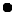 Please include a detailed development budget in addition to this top sheet KFC does not fund retrospectively.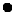 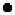 KFC reserves the right to negotiate amendments to this budget as a condition of the provision of funds.ACCESS AND EQUITYThe KFC aims to provide equitable access by Kenyans to its funding initiative regardless of their racial background, culture, sex, physical or intellectual disability. In order to assist in monitoring performance in this regard and comply with statutory obligations it would be greatly appreciated if you would complete the following details and include it with your application. Statistics generated from this information will be presented in aggregate form and will not form part of your applicationWRITERProject Title:Your Name:ACCESS AND EQUITYThe KFC aims to provide equitable access by Kenyans to its funding initiative regardless of their racial background, culture, sex, physical or intellectual disability. In order to assist in monitoring performance in this regard and comply with statutory obligations it would be greatly appreciated if would complete the following details and include it with your application. Statistics generated from this information will be presented in aggregate form and will not form part of your application.DIRECTORProject Title:Your Name:ACCESS AND EQUITYThe KFC aims to provide equitable access by Kenyans to its funding initiative regardless of their racial background, culture, sex, physical or intellectual disability. In order to assist in monitoring performance in this regard and comply with statutory obligations it would be greatly appreciated if would complete the following details and include it with your application. Statistics generated from this information will be presented in aggregate form and will not form part of your application.PRODUCERProject Title:Your Name:I/We declare that the information provided herein and in the supporting documentation appended to this application is accurate.NAME(S):				SIGNATURE(S)				DATE________________________	_______________________	_____________________________________	_______________________	_____________________________________	________________________	_____________Ref. NoRef. NoDate of ReceiptDate of ReceiptDate of ReceiptMALEFEMALENAME OF PROJECTTIME OF COMPLETIONFeature FilmShort FilmDocumentaryTV SeriesOther Specify35mm16mmVideo (HiDef, Digibeta, DVCam, MiniDV, BetaSP etcOthers specifyFROMTONameContact MaleFemaleDirector:Producer:Writer:YESNOOriginal Idea?If no, attach full details on a separate sheet.True Story / Real Life Characters?If yes, attach full details on a separate sheet. If partially based on or drawn from a true story or involving real life characters, attach full details on a separate sheet.Underlying work/third party content?If yes, attach full details on a separate sheetAre you aware of any claims against your control or ownership of the rights?COMMITTEDPENDINGCategoryApplicantsContributionKFC s InvestmentKFC s InvestmentKFC s InvestmentOther FundingApplicantsContributionCashDeferred          RequestedPreviousCommittedOptions on RightsPurchase on RightsConcept outlineTreatmentDirectorWriters FeeProducers FeeGraphic Designer FeeProject Manager FeeInterface Design FeeProgrammer’s FeeScript Editor’s FeeScript Typing and CopyingResearchCasting FeesTravel CostsAccommodationEquipment HireMaterials PurchasePreparation of SchedulePreparation of BudgetLegal FeesOffice OverheadsOthers SpecifySubtotalsTOTAL DEVELOPMENT BUDGET REQUESTEDDate:Date:Date of Birth:Are you male or female?Are you male or female?Are you male or female?Are you male or female?Do you have any physical disability?Do you have any physical disability?Do you have any physical disability?Do you have any physical disability?Are you a Kenyan citizen?Are you a Kenyan citizen?Are you a Kenyan citizen?Are you a Kenyan citizen?Are you a Kenyan resident?Are you a Kenyan resident?Are you a Kenyan resident?Are you a Kenyan resident?Which County are you from?Which County are you from?Which County are you from?Which County are you from?Date:Date:Date of Birth:Date of Birth:Are you male or female?Are you male or female?Are you male or female?Are you male or female?Are you male or female?Do you have any physical disability?Do you have any physical disability?Do you have any physical disability?Do you have any physical disability?Do you have any physical disability?Are you a Kenyan citizen?Are you a Kenyan citizen?Are you a Kenyan citizen?Are you a Kenyan citizen?Are you a Kenyan citizen?Are you a Kenyan resident?Are you a Kenyan resident?Are you a Kenyan resident?Are you a Kenyan resident?Are you a Kenyan resident?Which County are you from?Which County are you from?Which County are you from?Which County are you from?Date:Date of Birth:Are you male or female?Are you male or female?Are you male or female?Do you have any physical disability?Do you have any physical disability?Do you have any physical disability?Are you a Kenyan citizen?Are you a Kenyan citizen?Are you a Kenyan citizen?Are you a Kenyan resident?Are you a Kenyan resident?Are you a Kenyan resident?Which County are you from?Which County are you from?Which County are you from?